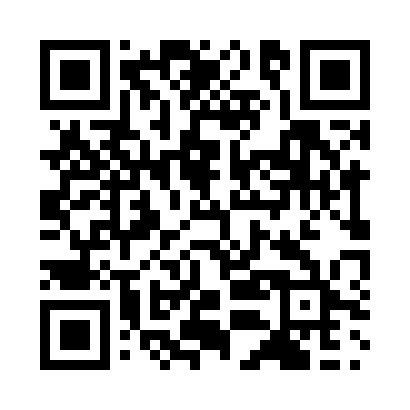 Prayer times for Bindanang, CameroonMon 1 Apr 2024 - Tue 30 Apr 2024High Latitude Method: NonePrayer Calculation Method: Muslim World LeagueAsar Calculation Method: ShafiPrayer times provided by https://www.salahtimes.comDateDayFajrSunriseDhuhrAsrMaghribIsha1Mon4:576:0612:113:136:157:212Tue4:576:0612:103:136:157:203Wed4:566:0512:103:146:157:204Thu4:566:0512:103:146:157:205Fri4:556:0512:103:156:157:206Sat4:556:0412:093:156:157:207Sun4:546:0412:093:166:147:208Mon4:546:0312:093:166:147:209Tue4:536:0312:083:166:147:2010Wed4:536:0312:083:176:147:2011Thu4:526:0212:083:176:147:1912Fri4:526:0212:083:176:147:1913Sat4:526:0112:073:186:137:1914Sun4:516:0112:073:186:137:1915Mon4:516:0112:073:196:137:1916Tue4:506:0012:073:196:137:1917Wed4:506:0012:063:196:137:1918Thu4:496:0012:063:196:137:1919Fri4:495:5912:063:206:137:1920Sat4:495:5912:063:206:137:1921Sun4:485:5912:063:206:127:1922Mon4:485:5912:053:216:127:1923Tue4:475:5812:053:216:127:1924Wed4:475:5812:053:216:127:1925Thu4:475:5812:053:216:127:1926Fri4:465:5712:053:226:127:1927Sat4:465:5712:053:226:127:1928Sun4:465:5712:043:226:127:1929Mon4:455:5712:043:236:127:1930Tue4:455:5612:043:236:127:19